Norfolk NATO Festival2024 FOOD VENDOR APPLICATION
Norfolk NATO Festival’s International VillageSaturday, April 20, 2024 from 11:30 AM-3:00 PM – Town Point Park1 Waterside Drive, Norfolk, VA 23510Application Deadline: Friday, March 8, 2024The Norfolk NATO Festival is celebrating its 71st Anniversary this spring.  The Festival is seeking applications from vendors reflecting the multi-cultural influence brought to the City of Norfolk by the NATO Community.  Food truck vendors offering international food will receive priority upon review.  Company Name________________________________________________________________________Point of Contact Name ____________________________________________________________________Address ______________________________________________________________________________City/State/Zip__________________________________________________________________Phone___________________________________	Alternate Phone________________________________Email___________________________________________________________________________________Type of Operation (check one):     _____Tent         _____Food Truck         _____Vending TrailerNation(s) Represented ______________________________________________________________________Minimum space needed________________________________________________________________sq ftMinimum electrical requirements___________________________________________________________Water Hookup Needed: ___Yes	___NoPlease attach a detailed Menu with price list along with photos of your Trailer/Tent display. 
The Norfolk NATO Festival reserves the right to select the vendors based on quality and variety of products, appearance, and NATO Nation relevancy.Vending Fees: Do not submit payment until your application has been approved $125 Exhibit Fee		$225 Exhibit+Rental*		*Exhibit+Rental fee includes 10x10 tent, 1 table and 2 chairs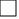 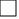 Please fill out the application and submit by email to mdiaz@vafest.org, by fax to 757.605.3080 or mail to Norfolk NATO Festival, 440 Bank Street, Norfolk, VA 23510.Applications will be reviewed and selected vendors will be notified no later than March 23, 2024.   All NATOFest vendors will be required to sign a vending agreement that outlines the cost of vending, rules/regulations and provisions agreed upon. Accepted Vendors will be required to provide a special event business license, temporary health permit and certificate of insurance.